附件1“安全隐患随手拍”活动评审报名表备注：可能造成事故后果分类：1、灾难，是指造成3人以上死亡，或者10人以上重伤，或者造成500万元以上经济损失的事故；2、非常严重，是指造成3人以下1人以上死亡，或者10人以下5人以上重伤，或者造成500万元以下100万元以上经济损失的事故；3、严重，是指造成5人以下3人以上重伤，或者造成100万元以下50万元以上经济损失的事故；4、一般，是指造成3人以下重伤，或者造成50万元以下10万元以上经济损失的事故。5、轻微，指造成轻伤，或者造成10万元以下经济损失的事故。所称的“以上”包括本数， “以下”不包括本数。优秀作品NO．2站直喽，别趴下！附件2“安全隐患随手拍”活动评审报名汇总表申报单位（盖章）：                                                                   年   月   日备注：本表相关内容请和评审报名表一一对应。附件3“我为安全生产献一计”合理化建议推荐表推荐单位：                  附件4“我为安全生产献一计”合理化建议推荐汇总表申报单位（盖章）：                                                                   年   月   日备注：本表相关内容请和推荐表一一对应。照片名称（随手拍安全隐患照片）（随手拍安全隐患照片）（随手拍安全隐患照片）（随手拍安全隐患照片）（随手拍安全隐患照片）作者姓名（随手拍安全隐患照片）（随手拍安全隐患照片）（随手拍安全隐患照片）（随手拍安全隐患照片）（随手拍安全隐患照片）作者单位（随手拍安全隐患照片）（随手拍安全隐患照片）（随手拍安全隐患照片）（随手拍安全隐患照片）（随手拍安全隐患照片）联系地址（随手拍安全隐患照片）（随手拍安全隐患照片）（随手拍安全隐患照片）（随手拍安全隐患照片）（随手拍安全隐患照片）联系电话（随手拍安全隐患照片）（随手拍安全隐患照片）（随手拍安全隐患照片）（随手拍安全隐患照片）（随手拍安全隐患照片）电子信箱（随手拍安全隐患照片）（随手拍安全隐患照片）（随手拍安全隐患照片）（随手拍安全隐患照片）（随手拍安全隐患照片）邮    编（随手拍安全隐患照片）（随手拍安全隐患照片）（随手拍安全隐患照片）（随手拍安全隐患照片）（随手拍安全隐患照片）照片相关情况照片相关情况照片相关情况（隐患整改后的照片）（隐患整改后的照片）（隐患整改后的照片）（隐患整改后的照片）（隐患整改后的照片）拍摄时间（隐患整改后的照片）（隐患整改后的照片）（隐患整改后的照片）（隐患整改后的照片）（隐患整改后的照片）隐患地点（隐患整改后的照片）（隐患整改后的照片）（隐患整改后的照片）（隐患整改后的照片）（隐患整改后的照片）存在隐患（隐患整改后的照片）（隐患整改后的照片）（隐患整改后的照片）（隐患整改后的照片）（隐患整改后的照片）整改建议（隐患整改后的照片）（隐患整改后的照片）（隐患整改后的照片）（隐患整改后的照片）（隐患整改后的照片）整改情况：整改情况：整改情况：（隐患整改后的照片）（隐患整改后的照片）（隐患整改后的照片）（隐患整改后的照片）（隐患整改后的照片）原创申明本作品为本人原创，情况属实，特此申明。   责任人：（签章）                                         年   月    日本作品为本人原创，情况属实，特此申明。   责任人：（签章）                                         年   月    日本作品为本人原创，情况属实，特此申明。   责任人：（签章）                                         年   月    日本作品为本人原创，情况属实，特此申明。   责任人：（签章）                                         年   月    日本作品为本人原创，情况属实，特此申明。   责任人：（签章）                                         年   月    日本作品为本人原创，情况属实，特此申明。   责任人：（签章）                                         年   月    日本作品为本人原创，情况属实，特此申明。   责任人：（签章）                                         年   月    日隐患举报价值评价（由推荐单位进行评价，在相应选项□内打√）隐患举报价值评价（由推荐单位进行评价，在相应选项□内打√）隐患举报价值评价（由推荐单位进行评价，在相应选项□内打√）隐患举报价值评价（由推荐单位进行评价，在相应选项□内打√）隐患举报价值评价（由推荐单位进行评价，在相应选项□内打√）隐患举报价值评价（由推荐单位进行评价，在相应选项□内打√）隐患举报价值评价（由推荐单位进行评价，在相应选项□内打√）隐患举报价值评价（由推荐单位进行评价，在相应选项□内打√）造成事故可能性L造成事故可能性L工作人员接触隐患频率E工作人员接触隐患频率E可能造成事故  后果C排查难度X画面质量Y综合得分DD=L*E*C*X*Y□非常可能2分□可能1.5分□可能性小1分□非常可能2分□可能1.5分□可能性小1分□连续接触2分□每天几次接触1.8分□每周接触1.6分□每月接触1.4分□每年接触1.2分□很少接触1分□连续接触2分□每天几次接触1.8分□每周接触1.6分□每月接触1.4分□每年接触1.2分□很少接触1分□灾难25分□非常严重22分□严重20分□一般18分□轻微15分□难1分□较难0.99分□一般0.98分□好1分□较好0.99分□一般0.98分推荐单位意见推荐单位意见（单位盖章）                                                       年   月    日 （单位盖章）                                                       年   月    日 （单位盖章）                                                       年   月    日 （单位盖章）                                                       年   月    日 （单位盖章）                                                       年   月    日 （单位盖章）                                                       年   月    日 照片名称站直喽，别趴下！站直喽，别趴下！站直喽，别趴下！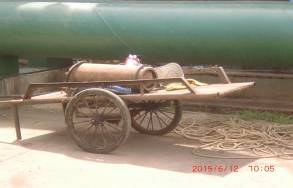 作者姓名李想李想李想作者单位中国石化集团XXX有限公司硫磷部 中国石化集团XXX有限公司硫磷部 中国石化集团XXX有限公司硫磷部 联系地址大厂区葛关路 大厂区葛关路 大厂区葛关路 联系电话66666666 66666666 66666666 电子信箱Panj.nhgs@sinopec.com Panj.nhgs@sinopec.com Panj.nhgs@sinopec.com 邮  编210048210048210048照片相关情况照片相关情况照片相关情况照片相关情况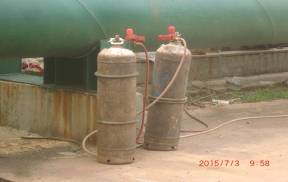 拍摄时间2020.6.12、2020.7.32020.6.12、2020.7.32020.6.12、2020.7.3隐患地点硫酸装置2#系统大修 现场硫酸装置2#系统大修 现场硫酸装置2#系统大修 现场存在隐患不符合乙炔气瓶使用规定不符合乙炔气瓶使用规定不符合乙炔气瓶使用规定整改建议乙炔气瓶不得卧放。乙炔气瓶不得卧放。乙炔气瓶不得卧放。整改情况：6月12日通知施工单位立即整改，该施工单位7月3日再次来硫酸现场施工经检查已整改整改情况：6月12日通知施工单位立即整改，该施工单位7月3日再次来硫酸现场施工经检查已整改整改情况：6月12日通知施工单位立即整改，该施工单位7月3日再次来硫酸现场施工经检查已整改整改情况：6月12日通知施工单位立即整改，该施工单位7月3日再次来硫酸现场施工经检查已整改原创申明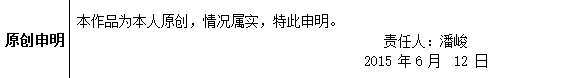 本作品为本人原创，情况属实，特此申明。                                              责任人：李想  2017 年6月 12 日本作品为本人原创，情况属实，特此申明。                                              责任人：李想  2017 年6月 12 日本作品为本人原创，情况属实，特此申明。                                              责任人：李想  2017 年6月 12 日本作品为本人原创，情况属实，特此申明。                                              责任人：李想  2017 年6月 12 日本作品为本人原创，情况属实，特此申明。                                              责任人：李想  2017 年6月 12 日本作品为本人原创，情况属实，特此申明。                                              责任人：李想  2017 年6月 12 日本作品为本人原创，情况属实，特此申明。                                              责任人：李想  2017 年6月 12 日隐患举报价值评价（由推荐单位进行评价，在相应选项□内打√）隐患举报价值评价（由推荐单位进行评价，在相应选项□内打√）隐患举报价值评价（由推荐单位进行评价，在相应选项□内打√）隐患举报价值评价（由推荐单位进行评价，在相应选项□内打√）隐患举报价值评价（由推荐单位进行评价，在相应选项□内打√）隐患举报价值评价（由推荐单位进行评价，在相应选项□内打√）隐患举报价值评价（由推荐单位进行评价，在相应选项□内打√）隐患举报价值评价（由推荐单位进行评价，在相应选项□内打√）造成事故可能性L造成事故可能性L工作人员接触隐患频率E可能造成事故后果C可能造成事故后果C排查难度X画面质量Y综合得分DD=L*E*C*X*Y□非常可能2分√可能1.5分□可能性小1分□非常可能2分√可能1.5分□可能性小1分□连续接触2分√每天几次接触1.8分□每周接触1.6分□每月接触1.4分□每年接触1.2分□很少接触1分□灾难25分□非常严重22分□严重20分√一般18分□轻微15分□灾难25分□非常严重22分□严重20分√一般18分□轻微15分□难1分□较难0.99分√一般0.98分√好1分□较好0.99分□一般0.98分47.628推荐单位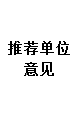 意见推荐单位意见同意申报。中国石化集团XXX有限公司工会                                                    2021 年6 月3日 同意申报。中国石化集团XXX有限公司工会                                                    2021 年6 月3日 同意申报。中国石化集团XXX有限公司工会                                                    2021 年6 月3日 同意申报。中国石化集团XXX有限公司工会                                                    2021 年6 月3日 同意申报。中国石化集团XXX有限公司工会                                                    2021 年6 月3日 同意申报。中国石化集团XXX有限公司工会                                                    2021 年6 月3日 序号作品名称造成事故可能性L工作人员接触隐患频率E可能造成 事故后果C排查难度X画面质量Y综合得分DD=L*E*C*X*Y作者姓名作者单位联系地址联系电话建议名称建议名称建议名称建议人姓名建议人姓名建议人姓名性别文化程度所在单位所在单位所在单位所属行业职务职务职称联系人手机参与人员姓名参与人员姓名参与人员姓名建议内容简述建议内容实际效果说明（另附页）：建议内容实际效果说明（另附页）：建议内容实际效果说明（另附页）：建议内容实际效果说明（另附页）：建议内容实际效果说明（另附页）：建议内容实际效果说明（另附页）：建议内容实际效果说明（另附页）：建议内容实际效果说明（另附页）：推荐单位意见：年  月   日（盖章）推荐单位意见：年  月   日（盖章）推荐单位意见：年  月   日（盖章）推荐单位意见：年  月   日（盖章）推荐单位意见：年  月   日（盖章）推荐单位意见：年  月   日（盖章）推荐单位意见：年  月   日（盖章）推荐单位意见：年  月   日（盖章）序号建议名称建议人姓名性别建议内容取得成效（简述）推荐单位联系电话备注